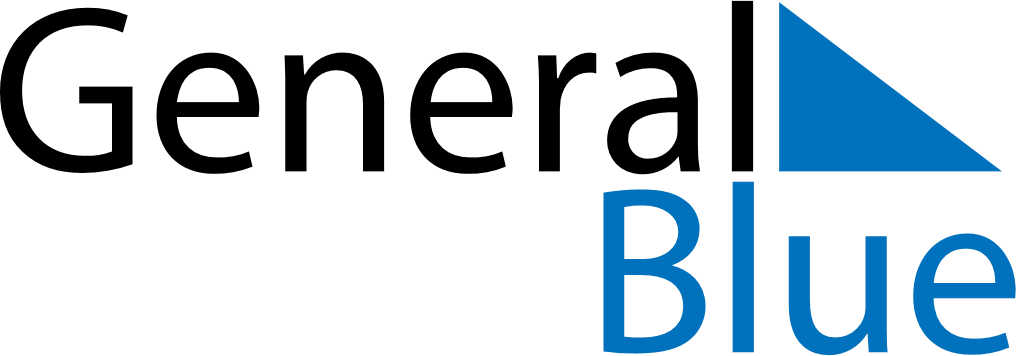 June 2024June 2024June 2024June 2024June 2024June 2024June 2024Ab-e Kamari, Badghis, AfghanistanAb-e Kamari, Badghis, AfghanistanAb-e Kamari, Badghis, AfghanistanAb-e Kamari, Badghis, AfghanistanAb-e Kamari, Badghis, AfghanistanAb-e Kamari, Badghis, AfghanistanAb-e Kamari, Badghis, AfghanistanSundayMondayMondayTuesdayWednesdayThursdayFridaySaturday1Sunrise: 5:04 AMSunset: 7:26 PMDaylight: 14 hours and 21 minutes.23345678Sunrise: 5:04 AMSunset: 7:27 PMDaylight: 14 hours and 22 minutes.Sunrise: 5:04 AMSunset: 7:27 PMDaylight: 14 hours and 23 minutes.Sunrise: 5:04 AMSunset: 7:27 PMDaylight: 14 hours and 23 minutes.Sunrise: 5:03 AMSunset: 7:28 PMDaylight: 14 hours and 24 minutes.Sunrise: 5:03 AMSunset: 7:28 PMDaylight: 14 hours and 25 minutes.Sunrise: 5:03 AMSunset: 7:29 PMDaylight: 14 hours and 25 minutes.Sunrise: 5:03 AMSunset: 7:29 PMDaylight: 14 hours and 26 minutes.Sunrise: 5:03 AMSunset: 7:30 PMDaylight: 14 hours and 27 minutes.910101112131415Sunrise: 5:03 AMSunset: 7:30 PMDaylight: 14 hours and 27 minutes.Sunrise: 5:03 AMSunset: 7:31 PMDaylight: 14 hours and 28 minutes.Sunrise: 5:03 AMSunset: 7:31 PMDaylight: 14 hours and 28 minutes.Sunrise: 5:02 AMSunset: 7:31 PMDaylight: 14 hours and 28 minutes.Sunrise: 5:02 AMSunset: 7:32 PMDaylight: 14 hours and 29 minutes.Sunrise: 5:02 AMSunset: 7:32 PMDaylight: 14 hours and 29 minutes.Sunrise: 5:03 AMSunset: 7:33 PMDaylight: 14 hours and 30 minutes.Sunrise: 5:03 AMSunset: 7:33 PMDaylight: 14 hours and 30 minutes.1617171819202122Sunrise: 5:03 AMSunset: 7:33 PMDaylight: 14 hours and 30 minutes.Sunrise: 5:03 AMSunset: 7:34 PMDaylight: 14 hours and 30 minutes.Sunrise: 5:03 AMSunset: 7:34 PMDaylight: 14 hours and 30 minutes.Sunrise: 5:03 AMSunset: 7:34 PMDaylight: 14 hours and 31 minutes.Sunrise: 5:03 AMSunset: 7:34 PMDaylight: 14 hours and 31 minutes.Sunrise: 5:03 AMSunset: 7:34 PMDaylight: 14 hours and 31 minutes.Sunrise: 5:03 AMSunset: 7:35 PMDaylight: 14 hours and 31 minutes.Sunrise: 5:04 AMSunset: 7:35 PMDaylight: 14 hours and 31 minutes.2324242526272829Sunrise: 5:04 AMSunset: 7:35 PMDaylight: 14 hours and 31 minutes.Sunrise: 5:04 AMSunset: 7:35 PMDaylight: 14 hours and 30 minutes.Sunrise: 5:04 AMSunset: 7:35 PMDaylight: 14 hours and 30 minutes.Sunrise: 5:05 AMSunset: 7:35 PMDaylight: 14 hours and 30 minutes.Sunrise: 5:05 AMSunset: 7:35 PMDaylight: 14 hours and 30 minutes.Sunrise: 5:05 AMSunset: 7:35 PMDaylight: 14 hours and 30 minutes.Sunrise: 5:06 AMSunset: 7:36 PMDaylight: 14 hours and 29 minutes.Sunrise: 5:06 AMSunset: 7:36 PMDaylight: 14 hours and 29 minutes.30Sunrise: 5:06 AMSunset: 7:36 PMDaylight: 14 hours and 29 minutes.